ЛАБОРАТОРНАЯ РАБОТА №13. Исследование работы ЛСАР на случайные возмущающие воздействия. Проведение компьютерного эксперимента при различных значениях математического ожидания и дисперсии с.в.Исследуем ЛСАР на случайные входные воздействия. Для этого соберем динамическую модель в Simulink (рис.21). Случайное воздействие организуем на основе суммы синусоиды единичной амплитуды и случайной функции с максимальным значением равным единице.Random Number – генератор случайных чиселУстанавливаем значения:Variance (дисперсия) = 1Mean (среднее значение) = 1Initial seed (начальное значение) = 1Sample time (время дискретизации) = 0Sine Wave – источник синусоидальной волныУстанавливаем значения:Amplitude (амплитуда) = 1Frequency (частота) = 1Phase (фаза) = 5Sample time (время дискретизации) = 0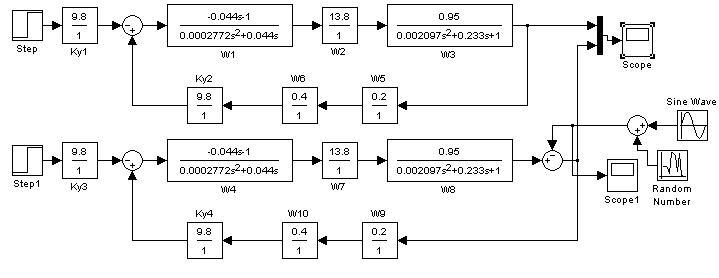 Рис.16 Динамическая модель САР со случайным воздействием.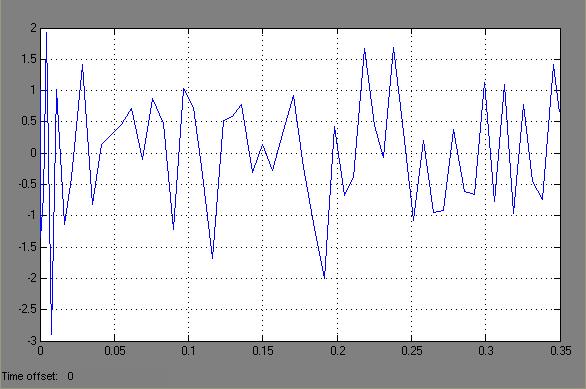 Рис.17 График случайного воздействия.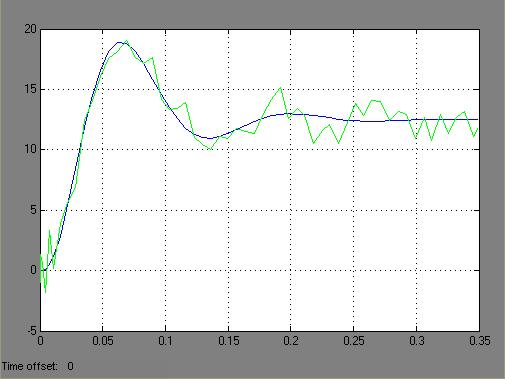 Рис.18 Реакция САР на случайное входное воздействие.Рассмотрим способность уменьшать помеху, для этого сравним амплитуду ее отклонения (рис 18) с амплитудой возмущающего сигнала.На входе помеха имела амплитуду примерно 5, а на выходе 3. Отсюда можно сделать вывод, что САР уменьшила значение помехи почти в 2 раза, а это значит что система устойчива к случайным входным воздействиям.